INTELLECTUAL PROPERTY INTRODUCTION CHARTPatentTRade SecretCopyrightTrademarkTRade DressExample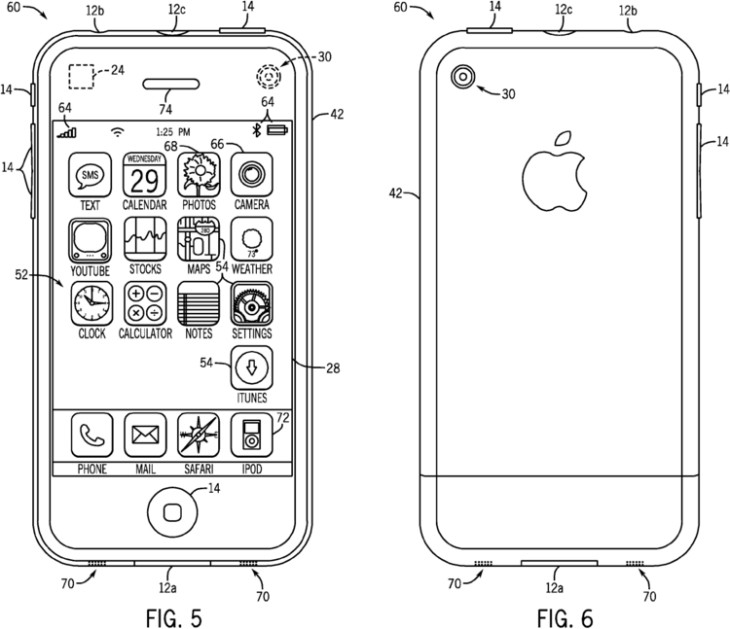 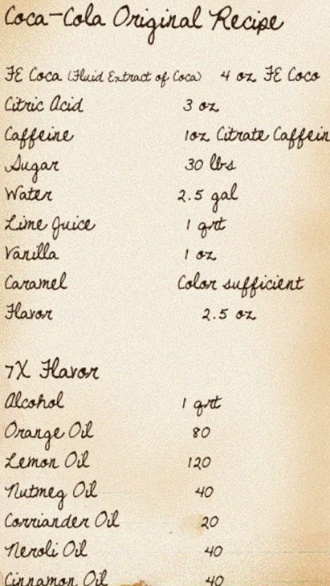 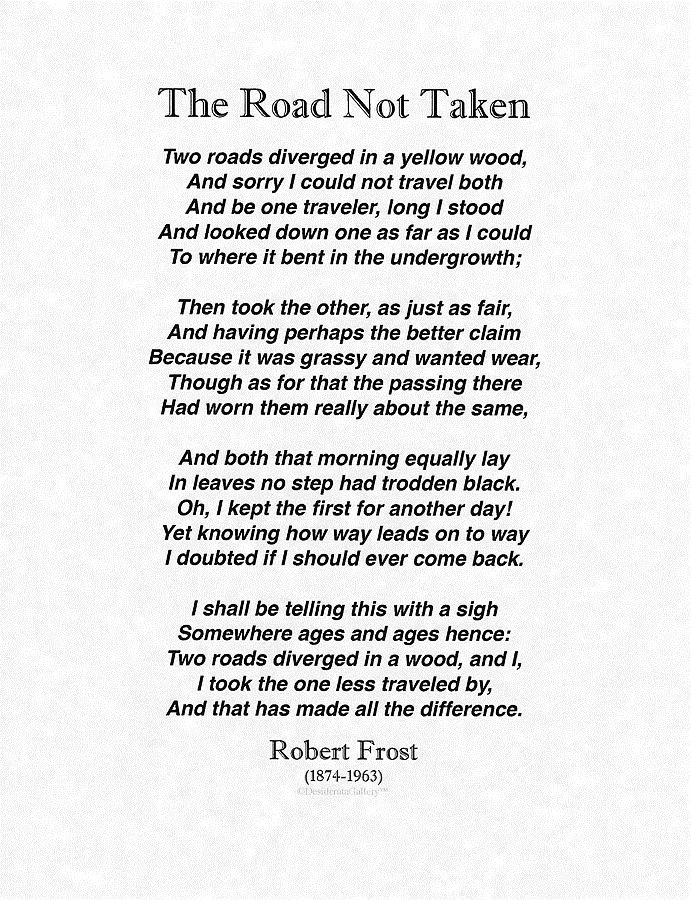 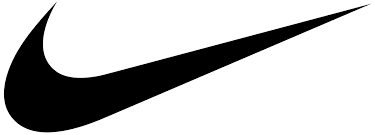 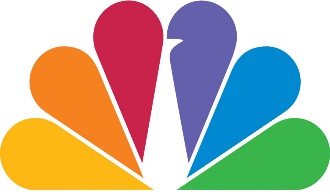 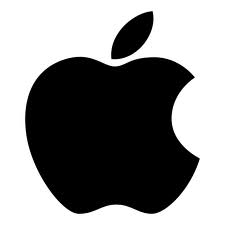 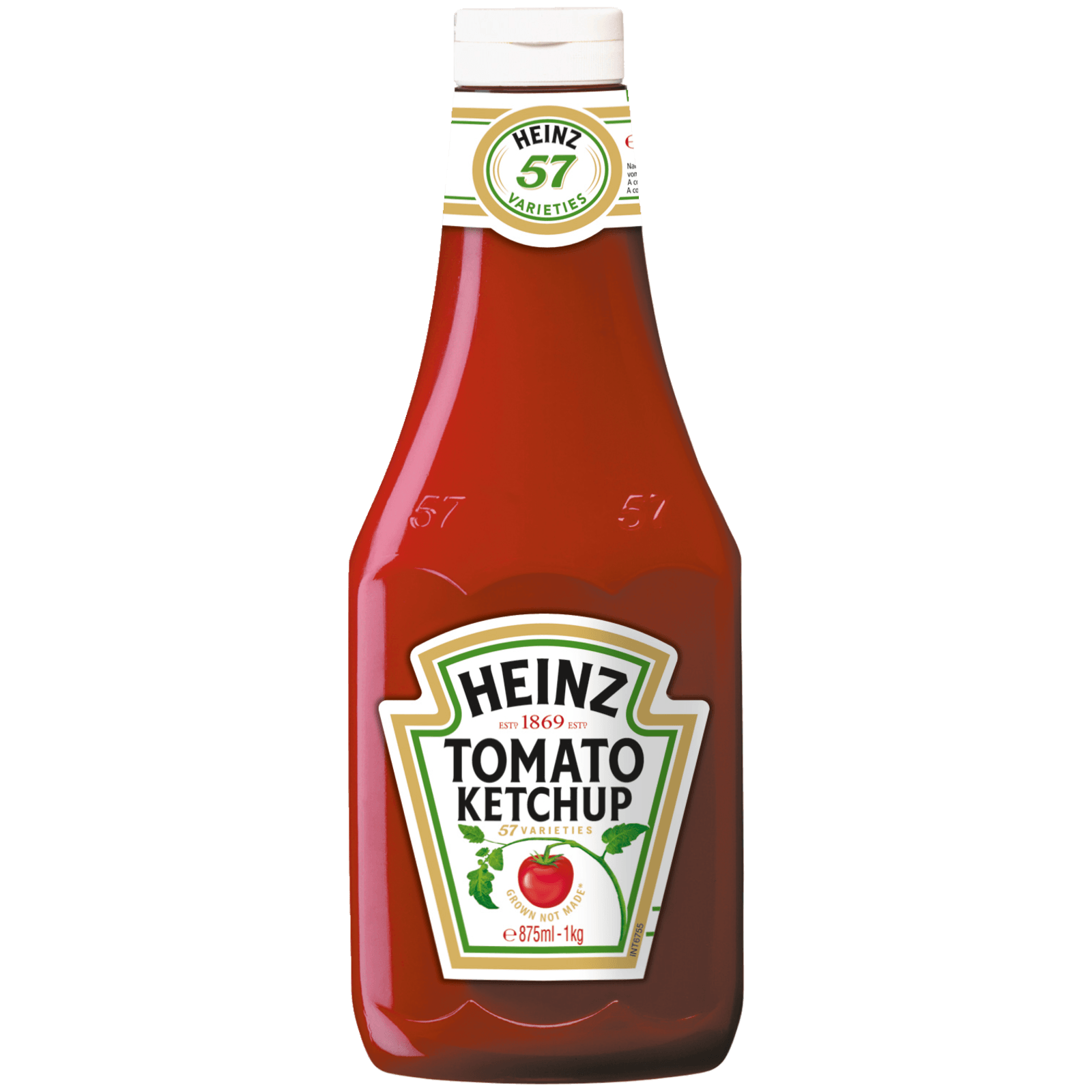 What Is ProtectedAn invention in any of 3 categories:UtilityPlantDesign Confidential business know-how (e.g., formulas, recipes, methods, processes) Writing, computer software code, music, art, architecture, graphic design Basically, your brand: a word/phrase, slogan, logo or visual symbol (trade dress) that supports a brand Product packaging or designCriteria for ProtectionNewNon-obviousUseful (for a utility patent)Non-functional (for a design patent) Must be kept secretOriginal (new)Creative“Fixed in a tangible medium of expression”Distinctive – not generic or descriptiveUnambiguously identifies source of product or serviceDistinctive (in the consumer’s mind, packaging or design = source of product)Non-functionalHOW to REGISTER for protectionPeriod of Protection20 years from filing of application (14 years for a design patent)Until no longer secretIn most cases, 70 years from the death of the creator Until no longer usedUntil no longer used